森遊隊の様子　2017.1.14　あいち小児保健医療総合センター内午前：23病棟　　午後32病棟　各プレイルームにて患児さんだけでなくお母さんやお父さん、おばあさん、おじいさんと付き添いの保護者の方も参加していただけるので、みなさんで楽しめます。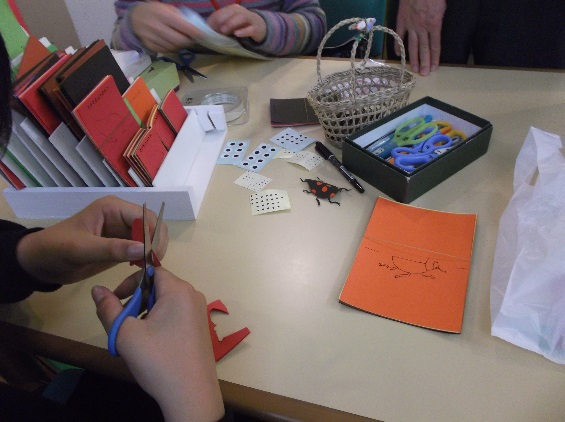 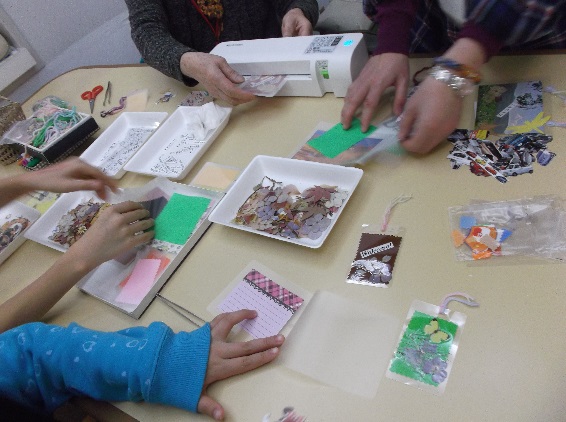 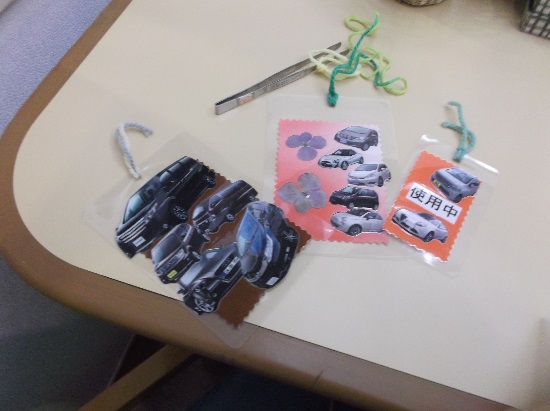 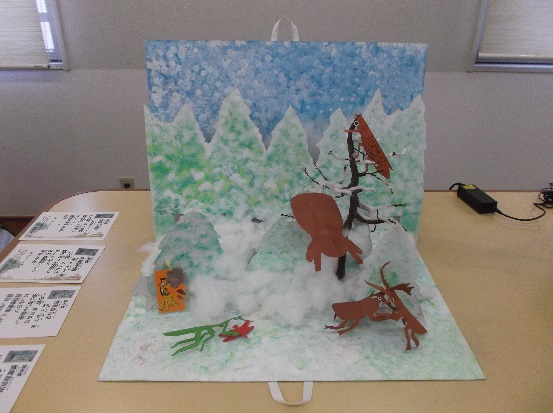 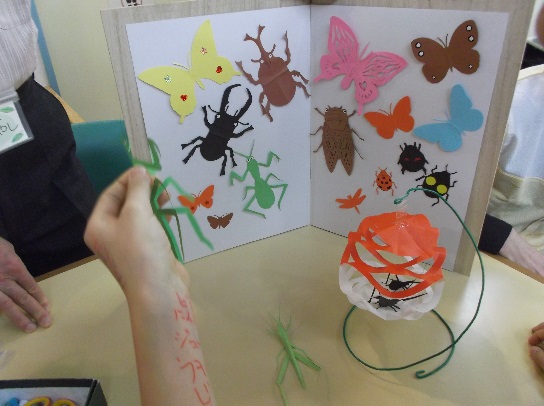 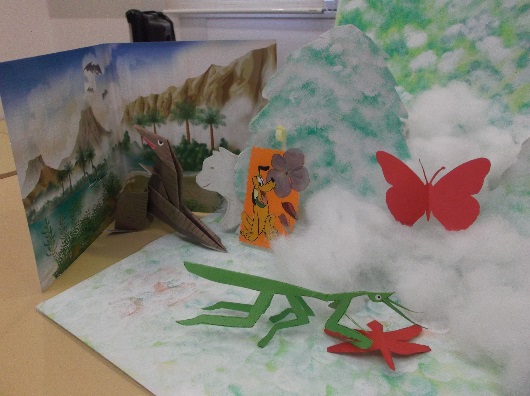 